Викторина для дошкольников по ПДД «Правила дорожного движения»1. Спозоранку за окошком стук, и звон, и кутерьма.По прямым стальным дорожкам ходят красные дома. (ТРАМВАЙ)2. Три моих волшебных глаза управляют всеми сразу.Я моргну – пойдут машины, встанут женщины, мужчины.Отвечайте вместе хором. Как зовусь я? (СВЕТОФОР)3. Выходя на улицу, приготовь заранееВежливость и сдержанность, А главное - … (ВНИМАНИЕ)6. В два ряда дома стоят.Десять, двадцать, сто подряд.И квадратными глазамиДруг на друга глядят. (УЛИЦА)7. Дом по улице идет, на работу всех везет.Носит обувь на резине и питается бензином. (АВТОБУС)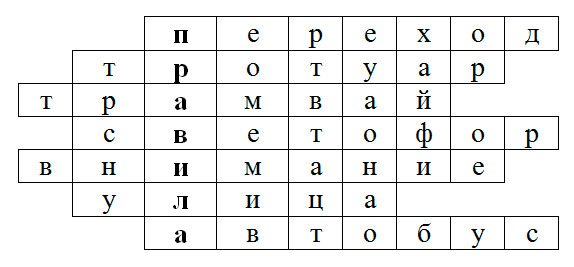 III задание. «СЛОЖИ КАРТИНКУ»Используемый материал: у каждой команды разрезные картинки из дидактического материала «Дорожная безопасность» С. Вохринцевой.IV задание. «ВОПРОС-ОТВЕТ»1. Кто является «пешеходом»? («пешеход» - это, человек, идущий пешком).2. Где должны ходить пешеходы? (тротуар)3. Где должны ездить автомобили? (мостовая)4. Какие сигналы светофора вы знаете? (красный, желтый, зеленый)5. Почему опасно играть на проезжей части? (можно попасть под машину).6. Как правильно переходить дорогу? (1 – приготовиться, 2 – посмотреть налево, 3 – посмотреть направо, вновь налево и если нет машин начинать переходить дорогу.Посмотреть налево, дойти до середины – посмотреть направо и переходить дальше).7. Какие виды переходов вы знаете? (наземный, подземный)8. С какой стороны надо обходить автобус? (сзади)9. Где можно играть детям?10 Чего стоит опасаться на улице когда гуляешь один?V задание. «ДОРОЖНЫЕ ЗНАКИ»На столах у игроков разложены дорожные знаки. Ведущий читает загадку о дорожных знаках, игроки поднимают нужный знак.На дорогах знаков много,Их все дети должны знать!И все правила движенияДолжны точно выполнять.По полоскам чёрно-белымПешеход шагает смело.Кто из вас ребята знает – Знак что этот означает?Дай машине тихий ход….. (пешеходный переход)Я на мыл в дороге рук,Поел фрукты, овощиЗаболел и вижу пунктМедицинской ………. (помощи)Путь не близок на беду Ты не взял с собой едуВас спасёт от голоданьяЗнак дорожный пункт ….. (питания)- Отчего бы это вдругСтрелки дружно встали вкруг?И машины друг за другомМчатся весело по кругу.Что такое,В самом деле,Словно мы на карусели!- Мы на площади с тобой, -Здесь дороги нет прямой. (круговое движение)Коль водитель вышел весь,Ставит он машину здесь,Чтоб, не нужная ему,Не мешала никому.   (Знак «Место стоянки» Р )Вот он знак, каких немного:Это главная дорога!Если едешь ты по ней,Всех становишься главней,И тебе, как будто Богу,Уступают все дорогу!  (Знак «Главная дорога»)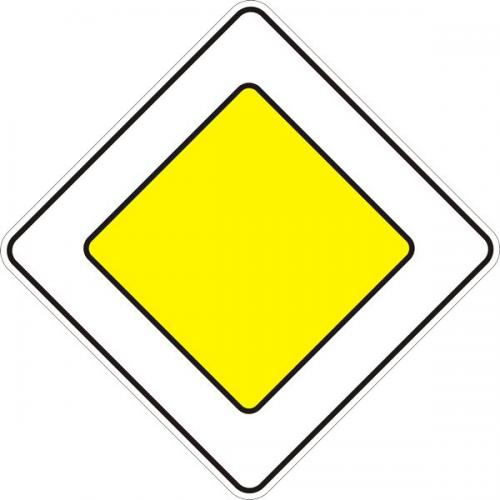 Не доедешь без бензинаДо кафе и магазина.Этот знак вам скажет звонко:"Рядышком бензоколонка!"    (Знак «Автозаправочная станция»)В этом месте пешеходТерпеливо транспорт ждет.Он пешком устал шагать,Хочет пассажиром стать.  (Знак «Место остановки автобуса»)Знак водителей стращает,Въезд машинам запрещает!Не пытайтесь сгорячаЕхать мимо кирпича! (Знак «Въезд запрещен»)Коль в грязи капот и шины,Надо срочно мыть машину.Ну, раз надо, значит, надо.Вот вам знак, что мойка рядом!  (Знак «Мойка»)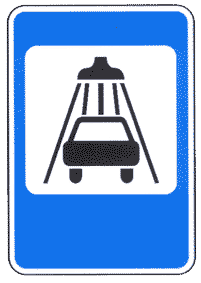 Проводится игра «Красный, желтый, зеленый»Ведущий показывает цвета светофора, в соответствии с ними игроки выполняют движения. Красный – топают ногами; желтый – хлопают в ладоши; зеленый – бегут на месте.VI задание. «ОТГАДАЙ ЗАГАДКУ»Ведущий: Чтоб пыл веселья не угас,Чтоб время шло быстрее.Друзья, я приглашаю вас К загадкам побыстрее.Команды приглашаются к столу, на котором разложены картинки с видами транспорта.Ведущий: Команды, вы готовы начать соревнование во внимательности? Тогда я объясню вам правила: я буду читать вам загадку, а вы мне будете показывать картинку с отгадкой. Кто соберёт больше картинок тот и победил. Всем понятно? Начинаем!Удивительный вагонПосудите самиРельсы в воздухе, а он,Держит их руками. (троллейбус)Для этого коня еда –Бензин, и масло и вода.На лугу он не пасётся,По дороге он несётся. (автомобиль)Что за чудо – синий домРебятишек много в нёмНосит обувь из резиныИ питается бензином. (автобус)Вот так чудо-чудеса!Подо мной два колеса.Я ногами их верчуИ качу, качу, качу! (велосипед)Смело в небе проплываетОбгоняя птиц полётЧеловек им управляетЧто такое? (самолёт)Паровоз без колёс,Вот так чудо паровоз.Не с ума ли он сошёл,Прямо по морю пошёл. (корабль)Мчится огненной стрелойМчится вдаль машина.И зальёт пожар любойСмелая дружина. (пожарная машина)Несётся и стреляет,Ворчит скороговоркой.Трамваю не угнатьсяЗа этой тараторкой. (мотоцикл)С теплым воздухом шар, А под ним корзинка, Под ногами земля – Словно на картинке. (Воздушный шар)Что за птица:Песен не поёт, гнезда не вьёт,Людей и груз несёт?  (Вертолет)Рукастая, зубастая,Идет-бредет по улице,Идет и снег грабастает,А дворник только щурится,А дворник улыбается:Снег без него сгребается. (Снегоуборочная машина)Я в любое время годаИ в любую непогодуОчень быстро в час любойПровезу вас под землей.  (Метро)Физкультминутка "Самолет"Круг мы сделаем большой, Встанем в круг мы всей гурьбой. Мы покружимся немножко И похлопаем в ладошки, Мы потопаем немножко И похлопаем в ладошки Повернемся друг за другом И попрыгаем по кругу. А теперь – наклон вперед: Получился самолет. Крыльями легко помашем «Отдохнули!» - дружно скажем.VI задание. Игра «ВОПРОС – ОТВЕТ»Ведущий: Предлагаю нам всем вместе поиграть, слушайте внимательно вопросы и дружно отвечайте.А теперь я вас проверю,И игру для вас затею.Я задам сейчас вопросы –Отвечать на них непросто.Если вы поступаете согласно правилам дорожного движения, то дружно отвечайте: «Это я, это я, это все мои друзья!». А если нет – молчите.Кто из вас идёт вперёд, только там, где переход?Кто летит вперёд так скоро, что не видит светофора?Знает кто, что свет зелёный, означает – путь открыт,А что жёлтый свет всегда нам о внимании говорит? Знает кто, что красный свет говорит – дороги нет?Кто из вас идя домой, держит путь по мостовой?Кто из вас в вагоне тесном уступил старушке место?VII задание. «УГАДАЙ И ПОЗВОНИ»Ведущий показывает табличку с номерами 01; 02; 03. Игроки должны назвать номер службы и что он означает и как правильно туда звонить. Та команда которая быстрее ответит правильно – получает баллы.Ведущий: подошла наша викторина к концу. Мы повторили все что узнали о правилах дорожного движения. И всегда должны помнить о том, что мы должны беречь себя и быть очень внимательными на дороге и на улице!!!!Праздник по ПДД для дошкольников «Дорожные старты»ПДД в ДОУ для старших и подготовительных группЦель:формировать навыки выполнения основных правил поведения у дошкольников на дороге, с целью предупреждения детского дорожно-транспортного травматизма;Задачи:воспитывать дисциплинированность, коллективизм; культуру безопасного поведения на дорогах;развивать физические качества: силу, ловкость, быстроту в эстафетах;формировать навыки здорового образа жизни. Ход занятия:Здравствуйте, ребята! Здравствуйте, воспитатели! Сегодня мы с вами собрались здесь не просто так, сегодня у нас с вами спортивный праздник «Дорожные старты» (по правилам дорожного движения) .Город, в котором мы с вами живем, Можно по праву назвать букварем. Азбукой улиц, проспектов, дорог. Город дает нам все время урок. Вот она, азбука, - над головой. Знаки развешаны вдоль мостовой. Азбуку города помни всегда, Чтоб не случилась с тобою беда! (показывая книгу ПДД) Правила из этой книжки Нужно знать не понаслышке И учить их не слегка, А всерьез, наверняка! 1 задание:Для начали мы с вами разомнемся. Сейчас я проверю как хорошо вы разбираетесь в транспорте! Загадки:1. Для этого коня еда – Бензин, и масло, и вода, На лугу он не пасется, Вдоль по улице несется. (Автомобиль) 2. Дом по улице идет, На работу всех везет, Не на тонких курьих ножках, А в резиновых сапожках. (Автобус) 3. Я мчусь, держусь за провода, Не заблужусь я никогда. (Троллейбус) 4. Наш приятель тут как тут, Всех домчит он в 5 минут, Эй, садись, не зевай, Отправляется … (Трамвай) 5. Братцы в гости снарядились, Друг за друга уцепились, И помчались в путь далек, Лишь оставили дымок. (Поезд) 6. Не похож я на коня, А седло есть у меня, Спицы есть, они, признаться, Для вязанья не годятся. (Велосипед) 7. На 4 ногиНадевали сапоги, Перед тем как надевать, Стали обувь надувать. (Шины) 8. Тянется ниткаСреди нив петляя, Лесом, перелеском, Без конца и края. Ни ее порвать, Ни в клубок смотать. (Дорога) 9. Эта машина с красным крестомМчится-спешит к заболевшему в дом. Чтобы скорее больной был здоров-Лучших везет к нему докторов (скорая помощь) 10. Этот фургон голубойС виду невзрачный такойВезет от друзей нам приветыПисьма, журналы, газеты (почта) 11. Груз тяжелый так легкоПеревозит далеко. Свалит сам его опять, Не придется разгружать. (самосвал) Какие вы молодцы! Все загадки отгадали, я смотрю, вы разбираетесь в транспорте! Вбегает Незнайка. Незнайка: Ой, ой, что случилось со мной! Я спешил к себе домой. Вдруг вижу на дороге, Стоит чудище трехглазое. И глаза все разного цвета. Как я испугался, как от негоПобежал, заблудился, к вам попал. Куда я попал ребята, что это за чудище у вас на дороге стоит? Вед: Погоди, погоди Незнайка, что за чудище, что за глаза, расскажи толком. Незнайка: Он здоровый, стоит на одной ноге. Один глаз красный, второй желтый, третий зеленый. Он ими по очереди мигает. Вед: Все ясно, ты увидел светофор! Это вовсе не чудище, он нам помощник. Светофор, Незнайка, помогает пешеходам и транспорту, правильно двигаться по дороге. Ты успокойся, как работает светофор, мы тебе покажем. Главные помощники огоньки. Различать ты должен ясно цвет зеленый, желтый, красный. Игра «Сигнал светофора»На зеленый дети шагают на месте, на желтый хлопают в ладоши, на красный – приседают. Незнайка: Теперь мне все понятно, я все запомнил. Если свет зажегся красный Значит, двигаться опасно! Желтый свет – предупрежденье, Жди сигнала для движения. Свет зеленый говорит:Пешеходам путь открыт. Правильно? А куда я попал, ой, я не поздоровался. Здравствуйте друзья! Вед: Здравствуй Незнайка, ты попал в наш д/сад. Мы собрались на праздник, чтобы поиграть, посоревноваться и проверить, как мы знаем Правила Дорожного Движения. Благодаря тебе, мы вспомнили, как работает светофор, как он важен для пешеходов и автомобилей. Если хочешь, оставайся. Незнайка: Конечно, с удовольствием, я тоже хочу знать П. Д. Д. 3-е соревнование. «Собери светофор». (для старших) 4-я эстафета «Подземный переход» (голубые тоннели (если на улице, то эстафета на самокатах) 5-я Игра «Будь внимательным»(Все участники праздника встают в круг, держась за руки. Начинают движение в любую сторону. По команде «Пассажир» - необходимо остановиться, по команде «Пешеход» – продолжать движение, а по команде «Водитель» – имитировать повороты рулем. Команды повторять 6-8 раз. Можно использовать музыкальное сопровождение. «Автомобилисты» (дети одной группы надевают обручи — это руль, остальные пешеходы. Движение в любом направлении, водители стараются не задевать пешеходов) .Праздник заканчивается танцем с Незнайкой. После танца Незнайка угощает детей